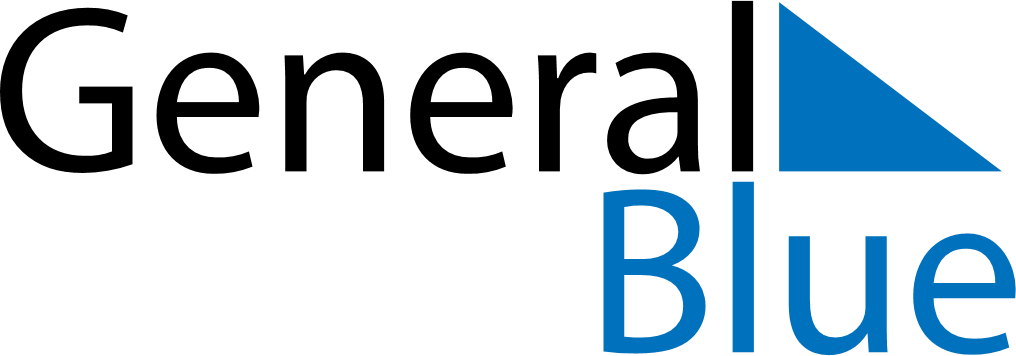 November 2024November 2024November 2024November 2024November 2024November 2024Milford, England, United KingdomMilford, England, United KingdomMilford, England, United KingdomMilford, England, United KingdomMilford, England, United KingdomMilford, England, United KingdomSunday Monday Tuesday Wednesday Thursday Friday Saturday 1 2 Sunrise: 6:55 AM Sunset: 4:36 PM Daylight: 9 hours and 41 minutes. Sunrise: 6:57 AM Sunset: 4:35 PM Daylight: 9 hours and 37 minutes. 3 4 5 6 7 8 9 Sunrise: 6:58 AM Sunset: 4:33 PM Daylight: 9 hours and 34 minutes. Sunrise: 7:00 AM Sunset: 4:31 PM Daylight: 9 hours and 30 minutes. Sunrise: 7:02 AM Sunset: 4:29 PM Daylight: 9 hours and 27 minutes. Sunrise: 7:04 AM Sunset: 4:28 PM Daylight: 9 hours and 24 minutes. Sunrise: 7:05 AM Sunset: 4:26 PM Daylight: 9 hours and 20 minutes. Sunrise: 7:07 AM Sunset: 4:24 PM Daylight: 9 hours and 17 minutes. Sunrise: 7:09 AM Sunset: 4:23 PM Daylight: 9 hours and 14 minutes. 10 11 12 13 14 15 16 Sunrise: 7:11 AM Sunset: 4:21 PM Daylight: 9 hours and 10 minutes. Sunrise: 7:12 AM Sunset: 4:20 PM Daylight: 9 hours and 7 minutes. Sunrise: 7:14 AM Sunset: 4:18 PM Daylight: 9 hours and 4 minutes. Sunrise: 7:16 AM Sunset: 4:17 PM Daylight: 9 hours and 1 minute. Sunrise: 7:17 AM Sunset: 4:16 PM Daylight: 8 hours and 58 minutes. Sunrise: 7:19 AM Sunset: 4:14 PM Daylight: 8 hours and 55 minutes. Sunrise: 7:21 AM Sunset: 4:13 PM Daylight: 8 hours and 52 minutes. 17 18 19 20 21 22 23 Sunrise: 7:22 AM Sunset: 4:12 PM Daylight: 8 hours and 49 minutes. Sunrise: 7:24 AM Sunset: 4:10 PM Daylight: 8 hours and 46 minutes. Sunrise: 7:26 AM Sunset: 4:09 PM Daylight: 8 hours and 43 minutes. Sunrise: 7:27 AM Sunset: 4:08 PM Daylight: 8 hours and 40 minutes. Sunrise: 7:29 AM Sunset: 4:07 PM Daylight: 8 hours and 37 minutes. Sunrise: 7:31 AM Sunset: 4:06 PM Daylight: 8 hours and 35 minutes. Sunrise: 7:32 AM Sunset: 4:05 PM Daylight: 8 hours and 32 minutes. 24 25 26 27 28 29 30 Sunrise: 7:34 AM Sunset: 4:04 PM Daylight: 8 hours and 30 minutes. Sunrise: 7:35 AM Sunset: 4:03 PM Daylight: 8 hours and 27 minutes. Sunrise: 7:37 AM Sunset: 4:02 PM Daylight: 8 hours and 25 minutes. Sunrise: 7:38 AM Sunset: 4:01 PM Daylight: 8 hours and 22 minutes. Sunrise: 7:40 AM Sunset: 4:00 PM Daylight: 8 hours and 20 minutes. Sunrise: 7:41 AM Sunset: 4:00 PM Daylight: 8 hours and 18 minutes. Sunrise: 7:43 AM Sunset: 3:59 PM Daylight: 8 hours and 16 minutes. 